Name: ___________________________      Date:  ___________________________Evaluate the following expressions to solve for the volume. 1.Evaluate the expression to find the area and the volume of a cube.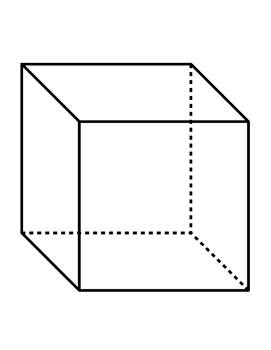 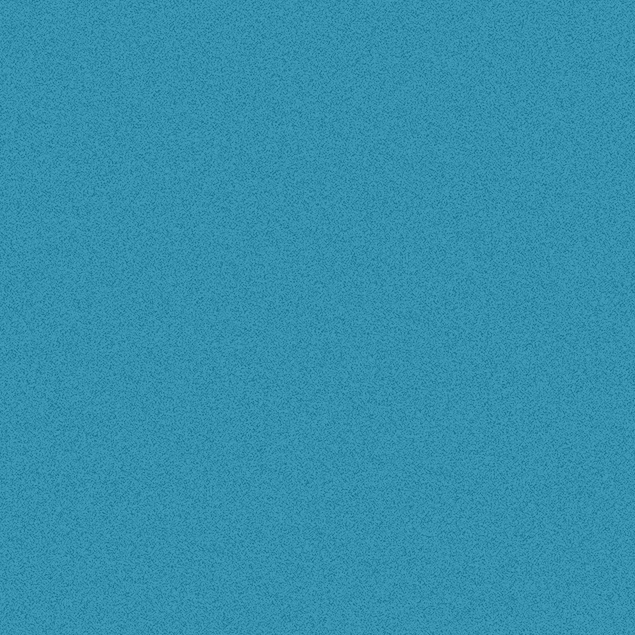                      4 feet2. Evaluate the expression to find the area and volume of a cube.            7 Feet